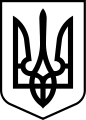 ХЕРСОНСЬКА РАЙОННА ДЕРЖАВНА АДМІНІСТРАЦІЯХЕРСОНСЬКОЇ ОБЛАСТІРОЗПОРЯДЖЕННЯГОЛОВИ РАЙОННОЇ ДЕРЖАВНОЇ АДМІНІСТРАЦІЇвід 30.09.2021                                     Херсон                                             № 136	З метою підтвердження правильності та достовірності відображення даних у фінансовій звітності, відповідно до частини другої статті 10 Закону України «Про бухгалтерській облік та фінансову звітність в Україні», Положення про інвентаризацію активів та зобов’язань, затвердженого наказом Міністерства фінансів України від 02 вересня 2014 року № 879, враховуючи  вимоги листа Херсонської районної державної адміністрації від 22 вересня 2021 року                        № 01-01-22-11494-0/21/23, керуючись статтею 6,  частиною першою статті 41 Закону України «Про місцеві державні адміністрації»,ЗОБОВ'ЯЗУЮ: 1. Утворити інвентаризаційну комісію для проведення позапланової інвентаризації комп'ютерного обладнання, програмно-апаратних комплексів та виборчих скриньок, переданих Центральною виборчою комісією на відповідальне зберігання згідно з договорами та актами приймання - передачі, (далі - комісія) у складі згідно з додатком.2. Комісії провести позапланову  інвентаризацію активів з перевіркою їх фактичної наявності та документального підтвердження станом на                           01 жовтня 2021 року з обов'язковим складанням відповідного інвентаризаційного опису.3. Строк проведення позапланової  інвентаризації  з                                             01 листопада 2021 року по 05 листопада 2021 року.4. Контроль за виконанням  цього розпорядження покласти на першого заступника голови районної державної адміністрації ГОНЧАРА С.В.Голова районноїдержавної адміністрації			   	           Михайло ЛИНЕЦЬКИЙПро проведення позапланової інвентаризації